Technická univerzita vo Zvolene – Fakulta techniky – Katedra environmentálnej a lesníckej techniky Vás pozýva na : 49. medzinárodnú konferenciu katedier dopravných, manipulačných, stavebných a poľnohospodárskych strojovDátum konania :                                                          Kontakt:pondelok 4. – streda 6. 9. 2023                                 Ing. Tomáš Kuvik, PhD.                                                                                            Tel:  +421 455 206 550Miesto konania v kúpeľnom meste Dudince :                kelt.ft@gmail.comHotel Hviezda*** - Okružná 123, 962 71 Dudince 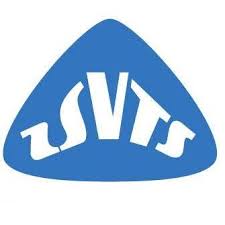 *Konferencia je organizovaná v spolupráci s Drevárskym kongresom členom Zväzu slovenských vedecko technických spoločností + pripojené logá Drevárskeho kongresu a ZSVTS.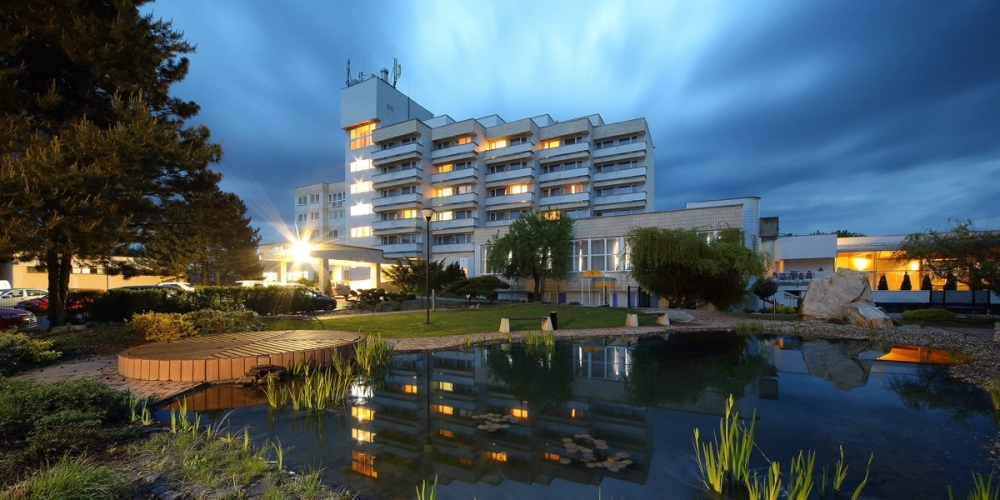 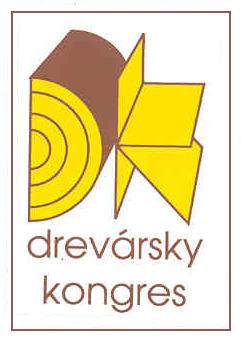 4. 9. 2023 – 1. deň – pondelok Od 15:00                     Príchod a registrácia účastníkov 18:00 – 19:30              Večera 5. 9. 2023 – 2. deň – utorok 08:00 – 09:00              Raňajky09:15                           Oficiálne zahájenie konferencie 09:30 – 10:30              Prednášková sekcia 10:30 – 11:00              Coffee break11:00 – 12:30              Prednášková sekcia 12:30 – 13:00              Obed 13:00 – 18:00 	Ochutnávka vín (Sebechleby)18:00 	Spoločenský večer 6. 9. 2023 – 3. deň – streda 08:00 – 09:00              Raňajky 09:30 – 12:00              Exkurzia – Strojárska výroba 13:00 – 14:00              Obed14:00                           Ukončenie konferencie  Dôležité informácie :Informácie pre platbu vložného do 30.5.2023: Názov organizácie : Drevársky kongres 
IBAN : SK 36 0900 0000 0000 7164 3070SWIFT kód : GIBASKBXVariabilný symbol : 1234 Poznámka pre prijímateľa : Meno a priezvisko účastníka - STK 494. – 6. 9. 2023Oskenovanú a podpísanú Prihlášku pošlite najneskôr do
30. 5. 2023Adresa pre zasielanie prihlášok a príspevkov : Technická univerzita vo Zvolene Fakulta techniky Študentská 26 960 01 Zvolen Tel : +421 455 206 550kelt.ft@gmail.comPodpis účastníka :30. 5. 2023Posledný termín pre zaslanie prihlášok a vložného na adresuFakulty techniky – kelt.ft@gmail.com20. 6 . 2023Posledný termín pre zaslanie príspevku na adresuFakulty techniky- kelt.ft@gmail.com4.9. – 6. 9. 2023Dátum konania konferencieVložné na konferencií160€/osobaZahrňuje : DPH, občerstvenie a vstupné na odbornú exkurziu, program a konferenčné materiály, vstup do wellness centra parkovanie, Wifi* Vo vložnom nie je zahrnuté ubytovanie ! Ubytovanie v hoteli Hviezda Dudince na 4-6.9. 2023 si účastníci zabezpečujú sami telefonicky alebo emailom.  (Tel. č. : +421 918 804 693 – email : kongresy@hviezda-dudince.sk ). Možnosť je voľba 1 lôžkovej alebo 2 lôžkovej izby štandard do termínu -  31.7.2023Pri registrácií a platbe treba uviesť celé meno a skratku akcie - STK 49 * Vo vložnom nie je zahrnuté ubytovanie ! Ubytovanie v hoteli Hviezda Dudince na 4-6.9. 2023 si účastníci zabezpečujú sami telefonicky alebo emailom.  (Tel. č. : +421 918 804 693 – email : kongresy@hviezda-dudince.sk ). Možnosť je voľba 1 lôžkovej alebo 2 lôžkovej izby štandard do termínu -  31.7.2023Pri registrácií a platbe treba uviesť celé meno a skratku akcie - STK 49 Titul/ Meno a priezvisko Adresa Telefón Email Názov príspevku Autor (i) abstraktNázov organizácie : Adresa : IČO : IČ DPH : 